RESOLUTION OF REASONABLE ACCOMMODATION REQUEST(Must complete numbers 1-3; complete numbers 4-7, if applicable)Name of Individual requesting reasonable accommodation:Accommodation(s) requested:
 Accommodation(s): _____ approved as specifically requested_____ approved but different from original request*_____ denied*If the approved accommodation is different from the one(s) originally requested, identify the alternative accommodation(s):If an alternative accommodation was offered, indicate whether it was: _____ accepted_____ rejectedRequest denied because: (may check more than one box) Requestor does not have a disability Accommodation ineffective  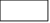 Accommodation would cause undue hardship  Medical documentation inadequate  Accommodation would require removal of essential function Accommodation would require lowering performance or production standard Other (Please identify) ___________________________________ Detailed reason(s) for denial (Must be specific, e.g., why accommodation would be ineffective or cause undue hardship): If the deciding official offered an accommodation that is different from the one originally requested, explain: (a) the reasons for the denial of the accommodation originally requested; and (b) why the alternative accommodation would be effective. An individual who disagrees with the resolution of the request may ask ____________________ to reconsider that decision within 10 business days of receiving the “Resolution” form. Note that requesting reconsideration does not extend the time limits for initiating administrative, statutory, or collective bargaining claims.____________________________			_______________________________
Name of Deciding Official			Signature of Deciding OfficialDate reasonable accommodation denied/approved _________________________